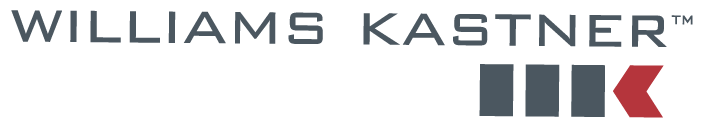 May 5, 2017	29208.0101VIA WEB PORTALSteven KingExecutive Director and SecretaryWashington Utilities and Transportation CommissionPO Box 47250
1300 S. Evergreen Park Dr. SW
Olympia, WA 98504-7250Attn:	Administrative Law Judge Rayne PearsonRe:	Dockets TC-143691, TC-160516, TC-161257 (consolidated); 	Speedishuttle Washington, LLC’s Exhibit PK-8XDear Mr. King:Attached for filing in the above-referenced dockets please find Speedishuttle Washington LLC’s Cross-Examination Exhibit PK-8X for the Evidentiary Hearing scheduled for May 10, 2017.  This document is not available in its native format and is being provided only in .pdf.  All parties have been provided electronic copies of this document pursuant to the attached certificate of service.  Please contact the undersigned if you have questions regarding this matter.Yours truly,WILLIAMS, KASTNER & GIBBS PLLCMaggi Grubermgruber@williamskastner.com206-233-2972cc:	Administrative Law Judge Rayne Pearson 	Julian Beattie, AAG	Jennifer Cameron-Rulkowski, AAG	Brooks Harlow